RANCANGAN MODEL PEMBELAJARAN BERBASIS STEM (Science, Technology, Engineering and Mathematics) TERINTEGRASI DENGAN PENDIDIKAN KARAKTERDALAM PENINGKATAN BERPIKIR KREATIF MELALUI MEDIA BUKU CERITA(Studi di Taman Kanak-Kanak SPK Nehru Memorial School Bandung)JURNAL TESISUntuk Memenuhi Salah Satu Syarat Mengikuti Ujian TesisPada Program Studi Magister Manajemen Konsentrasi Manajemen PendidikanDisusun Oleh:RANI HERSITA MAHARANI 178020072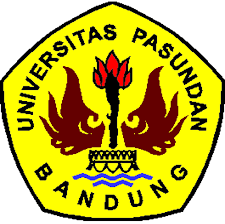 PROGRAM STUDI MAGISTER  MANAJEMEN  PASCASARJANAUNIVERSITAS PASUNDANBANDUNG2020RANCANGAN MODEL PEMBELAJARAN BERBASIS STEM (Science, Technology, Engineering and Mathematics) TERINTEGRASI DENGAN PENDIDIKAN KARAKTERDALAM PENINGKATAN BERPIKIR KREATIF MELALUI MEDIA BUKU CERITA(Studi di Taman Kanak-Kanak SPK Nehru Memorial School Bandung)AbstrakPenelitian ini bertujuan untuk menganalisis, mengkaji dan mengetahui rancangan model pembelajaran berbasis STEM terintegrasi dengan pendidikan karakter dalam peningkatan berpikir kreatif di TK SPK Nehru Memorial School. Metode penelitian yang digunakan adalah rancangan model pembelajaran yang digunakan dalam penelitian ini adalah rancangan model dari Walter Dick, Lou Carey, dan James O. Carey. Penelitian ini dibagi menjadi 3 tahapan: tahap pra-pengembangan, tahap pengembangan dan tahap pasca-pengembangan. Yang menjadi narasumber dari penelitian ini adalah peserta didik (10 orang), guru (3 orang) dan orang tua dari peserta didik itu sendiri (10 orang). Pengumpulan data dilakukan dengan cara observasi dan wawancara terstruktur. Berdasarkan hasil analisis data diperoleh  bahwa guru sebanyak 43% dapat mengimplementasikan model pembelajaran berbasis STEM ke dalam RKH secara optimal. Untuk peserta didik sebanyak 68% merasa nyaman dengan melaksanakan model pembelajaran berbasis STEM, orang tua peserta didik sebanyak 82% melihat adanya perkembangan kognitif dan adanya perubahan karakter pada anak mereka. Kata kunci: STEM, pendidikan karakter, berpikir kreatifThis study aims to analyze, to research and find out the design of STEM-based learning models integrated with character education in improving creative thinking at TK SPK Nehru Memorial School. The research method used is the design of learning model from Walter Dick, Lou Carey, and James O. Carey. The research was divided into 3 stages: the pre-development stage, the development stage and the post-development stage. The speakers of this study were students (10 people), teachers (3 people) and parents of the students themselves (10 people). Data collection is done by structured observation and interviews. Based on the results of data analysis, it was found that as many as 43% of teachers could implement STEM-based learning models into RKH optimally. For students as much as 68% feel comfortable with implementing the STEM-based learning model, 82% of students see cognitive development and changes in character in their children.Keywords: STEM, character education, creative thinkingDAFTAR PUSTAKAAbidin, Yunus. 2016. Desain Sistem Pembelajaran Dalam Konteks Kurikulum 2013. Bandung: Refika Aditama.Adipta, dkk. 2016. Pemanfaatan Buku Cerita Bergambar Sebagai Sumber Bacaan Siswa Sd. Jurnal Pendidikan, Vol.1, No. 5, Bln Mei, Thn 2016 http://journal.um.ac.id/index.php/jptpp/article/view/6337/2706 diakses tanggal 9 Januari 2019.Akdon. 2016. Strategic Management for Educational Management. Bandung. Alfabeta.Arikunto, Suharsimi. 2010. Prosedur Penelitian Suatu Pendekatan Praktik, Jakarta: Rineka Cipta.Becker, k., & park, k. (2011). Effects of integrative ap­proaches among science, technology, engineering, and mathematics (stem) subjects on students’ learning: a preliminary meta-analysis. Journal of stem education: innovations & research volume 12.Billah, Arif. 2016. Pendidikan Karakter Untuk Anak Usia Dini Dalam Perspektif Islam Dan Implementasinya Dalam Materi Sains. Attarbiyah, Journal of Islamic Culture and Education Vol. I, No. 2, Desember 2016, pp.243-272, DOI: 10.18326/attarbiyah.v1i2.243-272Boston Children’s Museum. 2013. STEM Teaching Guide. Boston.Daud, et.al. 2011. Creativity in Science Education. Procedia - Social and Behavioral Sciences 59 ( 2012 ) 467 – 474 1877-0428 © 2011 Published by Elsevier Ltd. Selection and/or peer reviewed under responsibility of the UKM Teaching and Learning Congress 2011Djamarah, Syaiful Bahri dan Aswan Zain. 2014. Strategi Belajar Mengajar. Jakarta: Rineka Cipta.DeJarnette, N. K. 2018. Implementing STEAM in the Early Childhood Classroom. European Journal of STEM Education, 3(3), 18. https://doi.org/10.20897/ejsteme/3878  .Hisbanarto. 2014. Sistem Informasi Manajemen Pendidikan. Yogyakarta. Graha Ilmu. Indrawan, Rully dan Poppy Yaniawati. 2017.  Metodologi Penelitian (Revisi). Bandung: Refika AditamaIsmayani, Ani. 2016. Pengaruh Penerapan Stemproject-Based Learning Terhadap Kreativitas Matematis Siswa SMK. Indonesian Digital Journal of Mathematics and Education Volume 3 Nomor 4 Tahun 2016Jamaris, Martini.  2006.  Perkembangan Dan Pengembangan Anak Usia Taman Kanak-kanak. Jakarta: GramediaKosasih, E. 2016. Strategi Belajar dan Pembelajaran Implementasi Kurikulum 2013. Bandung: Yrama Widya.Kurniati, Annisah. 2015. Mengenalkan Matematika Terintegrasi Islam Kepada Anak Sejak Dini. Suska Journal of Mathematics Education Vol.1, No.1,Mayasari, Tantri, 2017. Efektivitas Program Perkuliahan Ipa Terapan Melalui Pembelajaran Berbasis Proyek Dengan Pendekatan Stem Untuk Meningkatkan Kreativitas, Literasi Stem, Dan Penguasaan Konsep Calon Guru. Universitas Pendidikan Indonesia | repository.upi.edu | perpustakaan.upi.eduMoomaw, S.  2013. Teaching   STEM   in   the   early   years:   Activities   for   integrating   science,   technology, engineering, and mathematics. St Paul, MN:  Redleaf PressMulyasa, E. 2017. Pengembangan dan Implementasi Kurikulum 2013. Bandung. Remaja Rosdakarya.Munandar, Utami. 2009. Mengembangakan Bakat dan Kreatifitas  Anak  Berbakat. Jakarta:  PT. Gramedia Widiasarana. Musfah, Jejen. 2005. Manajemen Pendidikan Teori. Kebijakan, dan Praktik. Jakarta: Kencana.Ngalimun dkk. 2015. Strategi dan Model Pembelajaran.  Yogyakarta: Aswaja Pressindo.Nadiroh dkk., 2017. Environmental Sensitivity Dan Hubungannya Dengan Perilaku Pelestarian Kearifan Lokal Pada Anak Usia Dini  Masyarakat Suku Sasak, - Jurnal Pendidikan Usia Dini, Volume 11 Nomor 2 November 2017Permanasari, Anna. 2016. STEM Education: Inovasi dalam Pembelajaran Sains Prosiding Seminar Nasional Pendidikan Sains (SNPS). Roberts Edith, P. Dr. 2016.   STEM in Early Childhood:How to keep it simple and fun, Cowan University Centre for Research in Early Childhood (CREC). Australia.Robiansyah, Firman. 2010. Integrasi Pendidikan Nilai Dalam PembelajaranPendidikan Agama Islamdi Sekolah Dasar Sebagai Upaya  PembinaanAkhlak Siswa (Studi KasusdiSD Peradaban Serang). http://file.upi.edu/Direktori/JURNAL/PENDIDIKAN_DASAR/Nomor_14-Oktober_2010  diakses tanggal 13 Juli 2019. Rusdi, Rino. 2017.Kurikulum Perencanaan, Implementasi, Evaluasi, Inovasi,dan Riset. Bandung: Alfabeta.Sagala. Syaiful. 2013. Manajemen Strategik dalam Peningkatan Mutu Pendidikan. Bandung. Alfabeta.Sampuno, dkk. 2015. Integrating STEM (Science, Technology, Engineering, Mathematics) and Disaster (STEM-D) Education for Building Students’ Disaster Literacy. International Journal of Learning and Teaching Vol. 1, No. 1,June2015 diakses tanggal 10 February 2019Sudaryanti. 2012. Pentingnya Pendidikan Karakter bagi Anak Usia Dini. Jurnal Pendidikan Anak, Volume 1, Edisi 1, Juni 2012Sudrajat, dkk, 2015. Muatan Nilai-Nilai Karakter Melalui Permainan Tradisional Di Paud Among Siwi, Panggungharjo, Sewon, Bantul. JIPSINDO No. 1, Volume 2, Maret 2015, diakses tanggal 13 Juli 2019.Sugiyono.  2018. Metode Penelitian Pendidikan. Bandung: AlfabetaSundaram, dkk. 2018 .  Integrasi Akhlak dalam Pembelajaran Sains. https://www.researchgate.net/publication/327116075_Integrasi_Akhlak_dalam_Pembelajaran_Sains diakses tanggal 21 juli 2019.Suwarma, dkk. 2015. Prosiding Simposium Nasional Inovasi dan Pembelajaran Sains 2015 (SNIPS 2015) 8 dan 9 Juni 2015. Bandung. Suyadi dkk. 2017. Implementasi dan Inovasi Kurikulum PAUD 2013. Bandung: Remaja Rosdakarya.Perundang-undangan Undang-Undang No 20 Tahun 2003 Tentang Sistem Pendidikan NasionalPermendiknas No 16 tahun 2009 Tentang Tata Laksana Penilaian Taman Kanak-kanakKemendiknas, Dirjen PAUD 2012, Pedoman Pendidikan Karakter Pada Anak Usia Dini.Kemendikbud. 2015. Penilaian dalam Pembelajaran Anak Usia Dini dan Bimbingan Masyarakat. Peraturan Pemerintah No. 32 Standar Nasional Pendidikan 2013Permendikbud no 137 tahun 2014 Standar Nasional PAUDPermendikbud nomor 22 tahun 2016 perencanaan pembelajaranPeraturan Daerah Kota Bandung Nomor 2 Tahun 2018